Team Name:                          Team Registration Number (Mandatory):   League and Division Registered During 2019 Season:                                                                    Team Colours:       Home -                                                                 Away -                                                                                      Affiliated Club Name:                                                                        Phone Number:                                                          Age Group:   __U13     __U14      __U15     __U16      _U17     __U18           Gender:       _M         _FWill you require a Travel Permit:        YES __              NO __(if your team is outside of the York Region Boundaries you WILL require a Travel Permit)Coaches Name:         Address:      :    City :            Province:            Postal Code:      Home Phone:          Work:             Cell:            E-Mail Address:       Manager’s Name:                  Cell:         E-Mail Address:            Method of Payment:      CHQ  #:                        CREDIT CARD AUTH.#:                                    Amount Paid:  $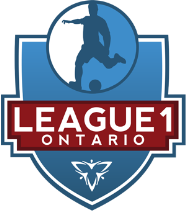 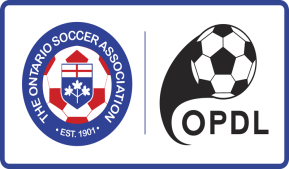 